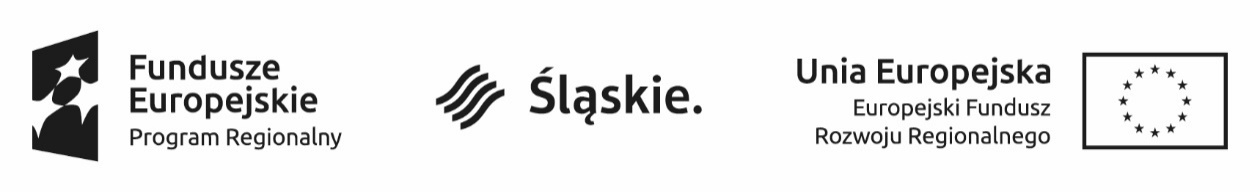 Załącznik nr 4do Regulaminu naboru uzupełniającegoMyszków, dnia …………………….…….PEŁNOMOCNICTWOJa/My niżej podpisany(a)/podpisani:- ………………………………………………………………………………………………………...…………...(imię, nazwisko, aktualne miejsce zamieszkania)………….…………………………………………………………………………………………………..........................(data urodzenia, seria i numer dowodu osobistego)- ………………………………………………………………………………………………………...…………...(imię, nazwisko, aktualne miejsce zamieszkania)………….…………………………………………………………………………………………………..........................(data urodzenia, seria i numer dowodu osobistego)- ………………………………………………………………………………………………………...…………...(imię, nazwisko, aktualne miejsce zamieszkania)………….…………………………………………………………………………………………………..........................(data urodzenia, seria i numer dowodu osobistego)udzielamy pełnomocnictwa:………….…………………………………………………………………………………………………..........................(imię, nazwisko, aktualne miejsce zamieszkania)………….…………………………………………………………………………………………………..........................(data urodzenia, seria i numer dowodu osobistego)do złożenia dokumentów zgłoszeniowych i zaciągnięcia zobowiązań związanych ze skierowaniem do realizacji projektem pn. „Wymiana systemów grzewczych c.o. na systemy ekologiczne na terenie Gminy Myszków” w ramach RPO WSL 2014-2020 Osi Priorytetowej IV. Efektywność energetyczna, odnawialne źródła energii i gospodarka niskoemisyjna, Działanie 4.3. Efektywność energetyczna i odnawialne źródła energii w infrastrukturze publicznej i mieszkaniowej, Poddziałanie 4.3.4. Efektywność energetyczna i odnawialne źródła energii w infrastrukturze publicznej i mieszkaniowej, oraz do wykonywania wszelkich praw i obowiązków wynikających z zakwalifikowania do udziału w ww. projekcie. - ……………………………………………- ……………………………………………- ……………………………………………(data, podpis(y))